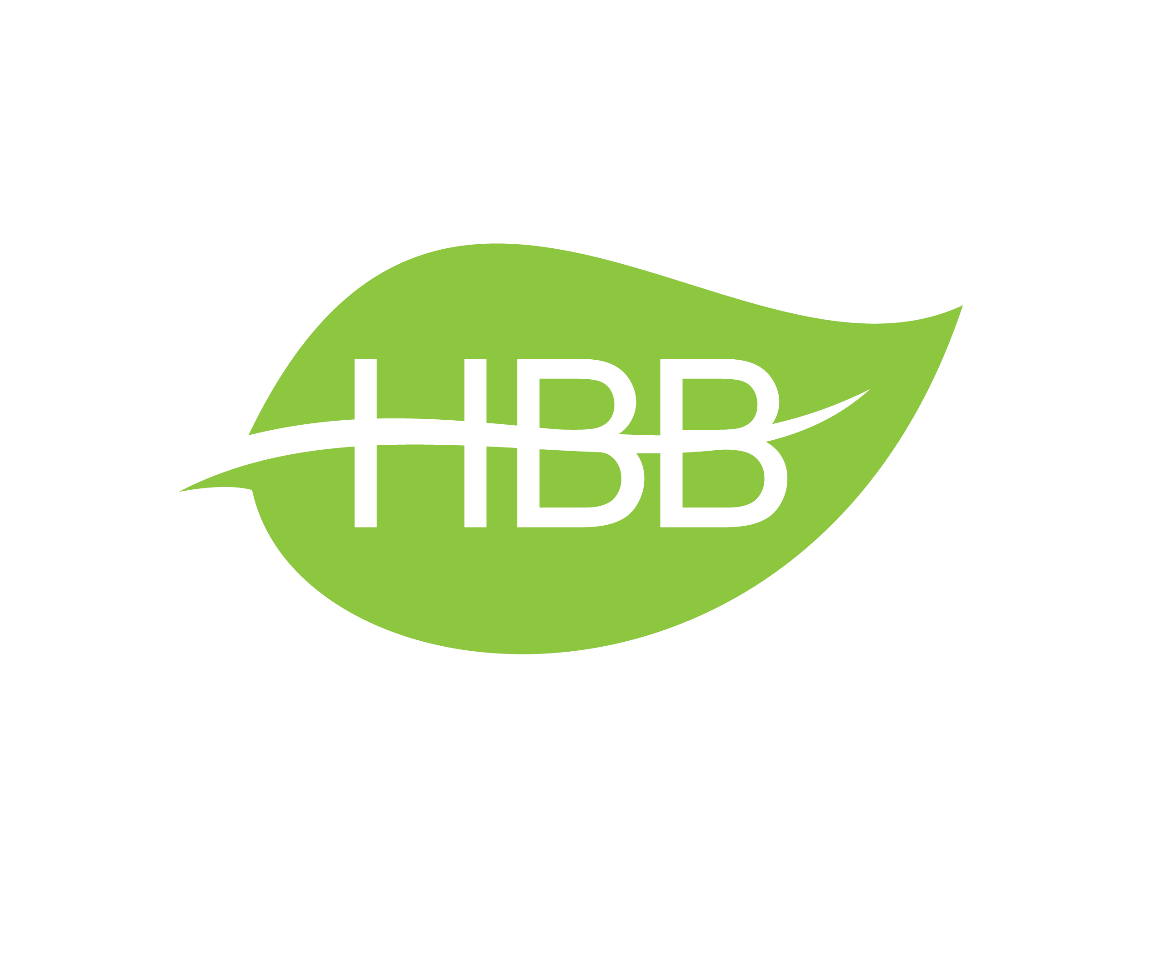 کلید های وایرلس HBBقابلیت نصب در قوطی های معمولی و اروپاییدر مدل های یک ، دو و سه کانالقابلیت برنامه ریزی روی شبکه هوشمندقابلیت اتصال و پروگرام از طریق موبایل و کامپیوترکلید های تاچ با قابلیت کالیبره اتوماتیک